DIE BÜCHEREIBüchereinamezweite ZeileDIE BÜCHEREIBüchereinamezweite ZeileDIE BÜCHEREIBüchereinamezweite ZeileDIE BÜCHEREIBüchereinamezweite ZeileStraßePLZ und OrtTelefonnummerE-Mail AdresseHomepageÖffnungszeiten: Öffnungszeit 1Öffnungszeit 2Öffnungszeit 3StraßePLZ und OrtTelefonnummerE-Mail AdresseHomepageÖffnungszeiten: Öffnungszeit 1Öffnungszeit 2Öffnungszeit 3DIE BÜCHEREIBüchereinamezweite ZeileDIE BÜCHEREIBüchereinamezweite ZeileDIE BÜCHEREIBüchereinamezweite ZeileDIE BÜCHEREIBüchereinamezweite ZeileStraßePLZ und OrtTelefonnummerE-Mail AdresseHomepageÖffnungszeiten: Öffnungszeit 1Öffnungszeit 2Öffnungszeit 3StraßePLZ und OrtTelefonnummerE-Mail AdresseHomepageÖffnungszeiten: Öffnungszeit 1Öffnungszeit 2Öffnungszeit 3DIE BÜCHEREIBüchereinamezweite ZeileDIE BÜCHEREIBüchereinamezweite ZeileDIE BÜCHEREIBüchereinamezweite ZeileDIE BÜCHEREIBüchereinamezweite ZeileStraßePLZ und OrtTelefonnummerE-Mail AdresseHomepageÖffnungszeiten: Öffnungszeit 1Öffnungszeit 2Öffnungszeit 3StraßePLZ und OrtTelefonnummerE-Mail AdresseHomepageÖffnungszeiten: Öffnungszeit 1Öffnungszeit 2Öffnungszeit 3DIE BÜCHEREIBüchereinamezweite ZeileDIE BÜCHEREIBüchereinamezweite ZeileDIE BÜCHEREIBüchereinamezweite ZeileDIE BÜCHEREIBüchereinamezweite ZeileStraßePLZ und OrtTelefonnummerE-Mail AdresseHomepageÖffnungszeiten: Öffnungszeit 1Öffnungszeit 2Öffnungszeit 3StraßePLZ und OrtTelefonnummerE-Mail AdresseHomepageÖffnungszeiten: Öffnungszeit 1Öffnungszeit 2Öffnungszeit 3DIE BÜCHEREIBüchereinamezweite ZeileDIE BÜCHEREIBüchereinamezweite ZeileDIE BÜCHEREIBüchereinamezweite ZeileDIE BÜCHEREIBüchereinamezweite ZeileStraßePLZ und OrtTelefonnummerE-Mail AdresseHomepageÖffnungszeiten: Öffnungszeit 1Öffnungszeit 2Öffnungszeit 3StraßePLZ und OrtTelefonnummerE-Mail AdresseHomepageÖffnungszeiten: Öffnungszeit 1Öffnungszeit 2Öffnungszeit 3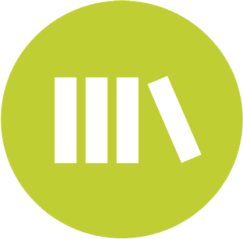 